花蓮縣花蓮市明廉國民小學112學年度家庭暴力防治教育課程宣導推動成果報告主題：家庭暴力防治教育課程年級：五年級成果照片：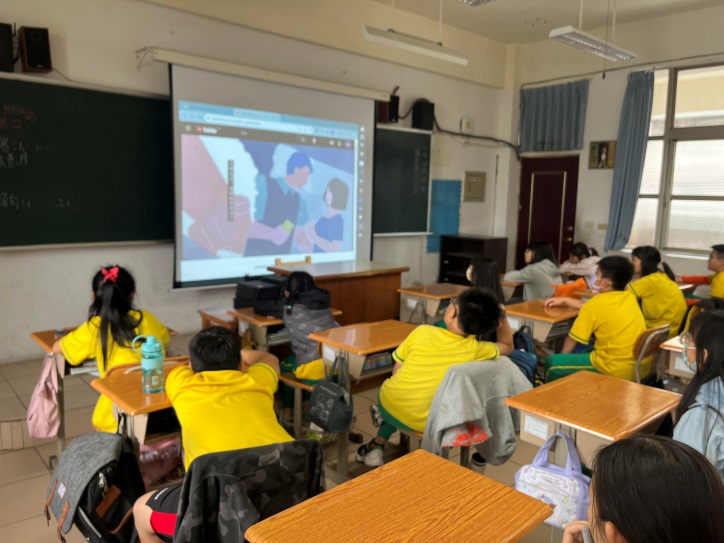 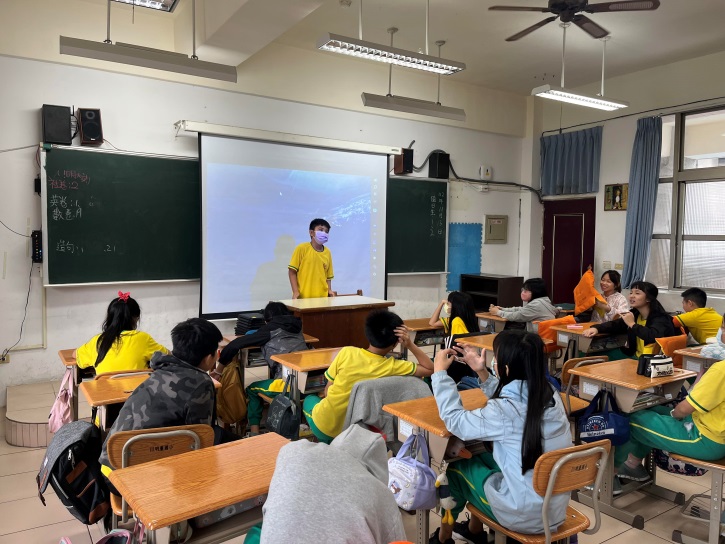 圖片說明：觀看家庭暴力宣導影片。圖片說明：學生上台發表遇到家暴可以怎麼做?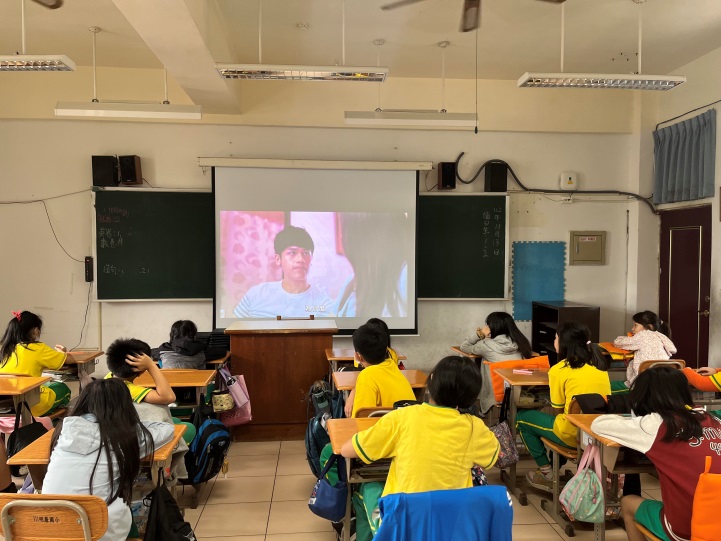 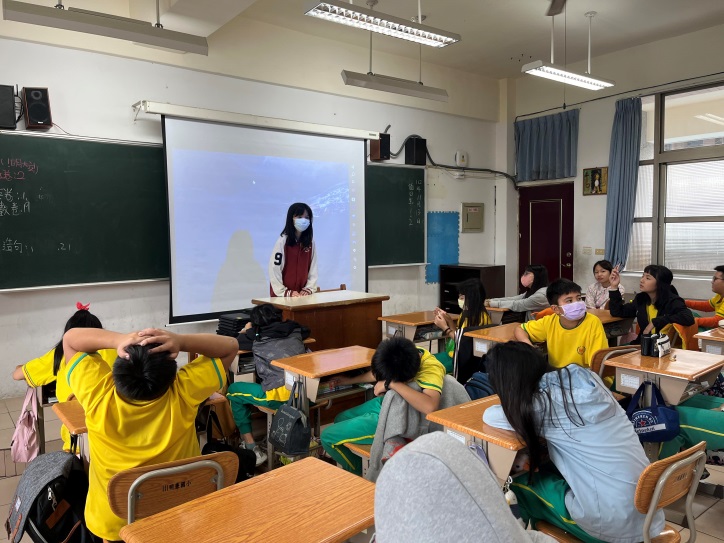 圖片說明：觀看家庭暴力宣導影片。圖片說明：學生上台發表遇到家暴可以怎麼做?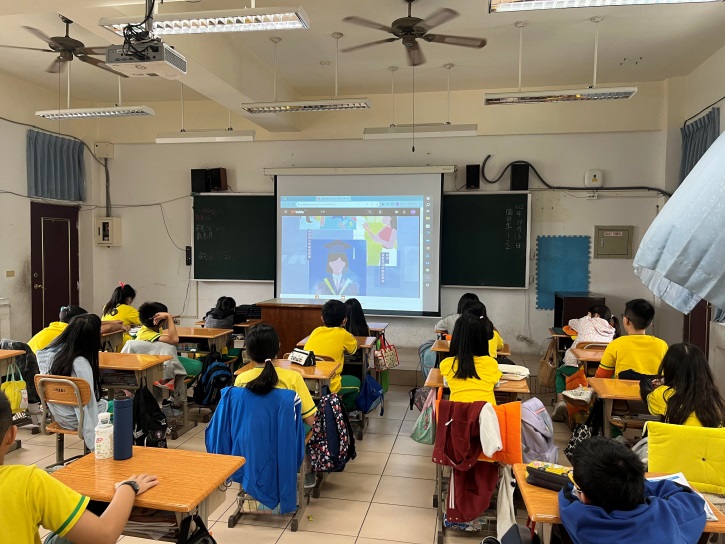 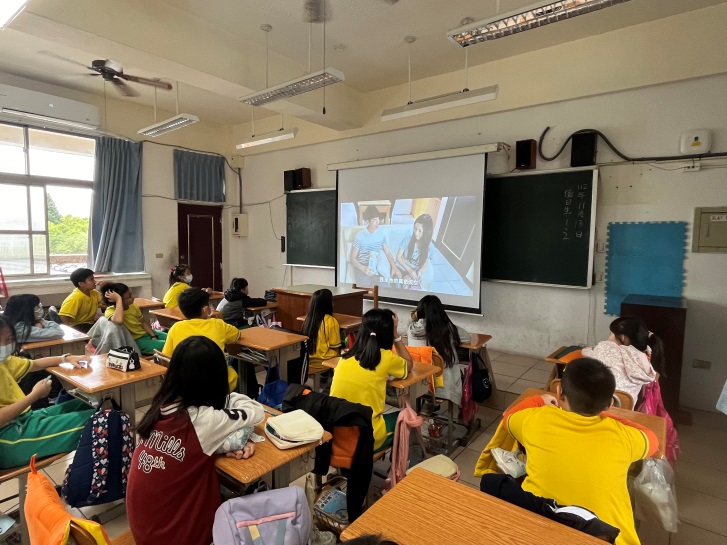 圖片說明：觀看家庭暴力宣導影片。圖片說明：觀看家庭暴力宣導影片。